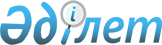 Қазақстан Республикасының Мемлекеттiк аттестациялық комитетi орталық аппаратының құрылымы туралы
					
			Күшін жойған
			
			
		
					Қазақстан Республикасы Үкiметiнiң Қаулысы 1995 жылғы 19 желтоқсан N 1813. Күшi жойылды - ҚР Үкiметiнiң 1996.12.27. N 1651 қаулысымен.



          Қазақстан Республикасының Үкiметi қаулы етедi:




          1. Қазақстан Республикасынң Мемлекеттiк аттестациялық комитетi
орталық аппаратының құрылымы қосымшаға сәйкес осы аппарат
қызметкерлерiнiң шектi санының негiзiнде 48 адам болып бекiтiлсiн.




          2. Қазақстан Республикасының Мемлекеттiк аттестациялық
комитетiне Төрағаның 2 орынбасарын, оның iшiнде бiр бiрiншi
орынбасарын және 9-адамнан тұратын алқа ұстауға рұқсат етiлсiн.




          3. Мемлекеттiк аттестациялық комитеттiң орталық аппараты үшiн 3




қызметтiк жеңiл автомобиль лимитi белгiленсiн.
     4. "Қазақстан Республикасы Аттестациялық комитетiнiң
мәселелерi" туралы Қазақстан Республикасы Министрлер Кабинетiнiң
1995 жылғы 26 маусымдағы N 876 қаулысының 5, 6, 9-тармақтарының
(Қазақстан Республикасының ПҮАЖ-ы, 1995ж., N -құжат) күшi жойылған
деп танылсын.

     Қазақстан Республикасының
       Премьер-Министрi
                                         Қазақстан Республикасы
                                         Үкiметiнiң 1995 жылғы
                                           19 желтоқсандағы
                                         N 1813 қаулысына
                                                қосымша

             Қазақстан Республикасының Мемлекеттiк
           аттестациялық комитетi орталық аппаратының
                          Құрылымы

     Басшылық

     Физика-математика, техника ғылымдары,
     Жер және космос туралы ғылымдар бөлiмi

     Химия, биология, медицина және ауыл шаруашылығы ғылымдары бөлiмi

     Гуманитарлық ғылымдар бөлiмi

     Сараптама, инспекция және талдау бөлiмi

     Ақпарат, құжаттарды ресiмдеу бөлiмi

     Әкiмшiлiк басқару бөлiмi

      
      


					© 2012. Қазақстан Республикасы Әділет министрлігінің «Қазақстан Республикасының Заңнама және құқықтық ақпарат институты» ШЖҚ РМК
				